Declaramos, para os devidos fins, que (NOME COMPLETO, sem abreviaturas), portador(a) do RG (número do RG – órgão emissor) e do CPF (XXX.XXX.XXX-XX), é prestador(a) de serviços autônomo(a) na empresa (RAZÃO SOCIAL DA EMPRESA) de CNPJ (XX.XXX.XXX/XXXX-XX), desde dd/mm/aaaa, exercendo a função de (NOME DA FUNÇÃO) até a presente data.Cidade,______ de _______________de 20XX._______________________________________________ Representante legal. (Nome completo, CPF e cargo)Carimbo e assinaturaANEXAR À SOLICITAÇÃO•	Plano de Atividades de Estágio; E•	Cópia do Contrato de prestação de serviços;•	Comprovante de registro na Prefeitura Municipal;•	Comprovante de recolhimento do Imposto Sobre Serviço - ISS;•	Carnê de contribuição ao INSS.***Utilizar papel timbrado da Empresa declarante com respectivo CNPJ***Utilizar este modelo de Declaração para prestadores(as) de serviço e autônomos(as).Declaração elaborada conforme Art. 40º, Inciso III, item e, do Regulamento de Estágio - Portaria 1.204, de 11de maio de 2011.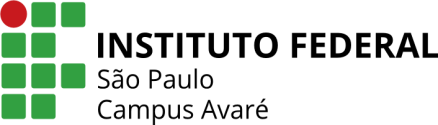 Instituto Federal de Educação, Ciência e Tecnologia de São Paulo                     Diretoria Geral do Câmpus AvaréCoordenadoria de ExtensãoMODELO DE DECLARAÇÃO DE AUTÔNOMO(A) / PRESTADOR(A) DE SERVIÇOS